Kontaktní Centra a Terénní programy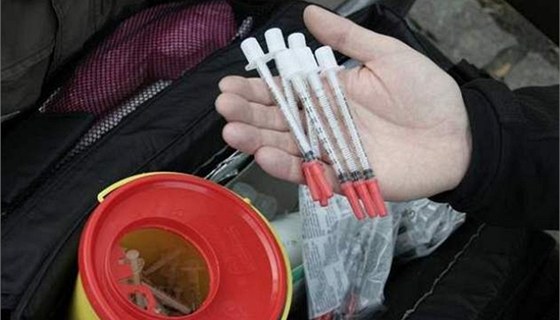 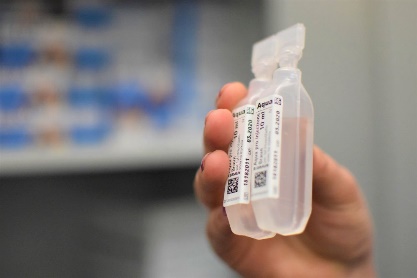 Jde o organizace pomáhající lidem, kteří užívají nelegální drogy. Tato centra se vám snaží pomoci zůstat zdraví, snižovat škodlivé účinky užívání drog, a to výměnou jehel a distribucí bezplatného zdravotnického materiálu (injektážní voda, filtry, dezinfekční prostředky atd.) Můžete se na nás obrátit v případě zdravotních problémů, práva, legalizace pobytu nebo s problémy individuální povahy. Pomáháme tak chránit širokou veřejnost (uživatele drog) před šířením infekčních onemocnění, zejména HIV, hepatitidy B a C, syfilis, tuberkulózy a dalších.Terénní pracovníky poznáte podle žlutočerveného kontejneru na použité injekční stříkačky. Nehlásíme nikoho Policii za to, že užívá drogy. Užívání drog není v ČR trestné. Držení malého množství drogy se hodnotí jako přestupek. Obchodování s drogami a držení většího množství drog je trestným činem.Principy naší práce:Pomoc je poskytována zdarma.DobrovolnostOsoba samostatně rozhoduje, jaké služby bude využívat  AnonymitaOsoba, která s těmito programy přichází do styku, o sobě poskytuje pouze takové informace, které považuje za nezbytné.DůvěraVaše osobní údaje, a dokonce i skutečnost, že využíváte dané služby jsou chráněnou informacíNehodnotící postoj je naší morální zásadouOchota spolupracovat s kýmkoli, bez ohledu na jeho přesvědčení a hodnoty, s cílem minimalizovat možné škodlivé účinky užívání drog.Kontaktní centra:Praha 5, KC SANANIMAdresa: Na Skalce 819, 150 00, SmíchovTel: 605240501Pondělí, Středa, Sobota, Neděle od 13:00-19:00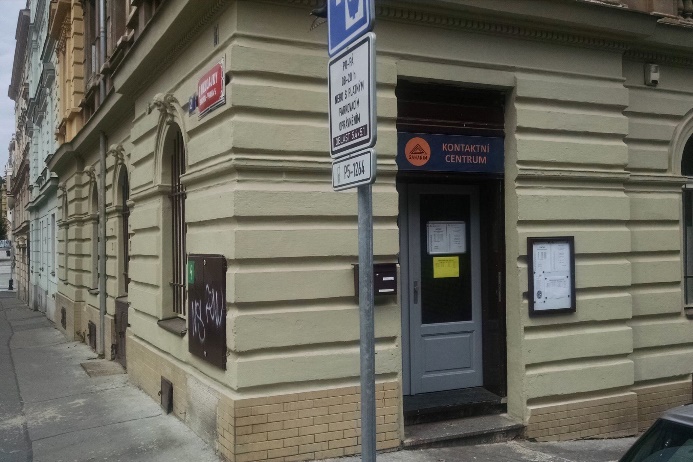 Úterý, Čtvrtek, Pátek od 9:00-19:00Praha 1, Nízkoprahové centrum Drop InAdresa: Karolíny Světlé 18, Praha 1, 110 00Tel: 222221124, 222221431Pondělí-Čtvrtek: 9:00 - 17:30Pátek: 09:00 až 16:00Praha 5, KC STAGE 5PROGRESSIVE o. p. s.Adresa: Mahenova 4, Praha 5, 150 00Tel.: 257 217 871, 605 319 926Pondělí od 9:00 do 18:00 hodinStředa, Čtvrtek, Pátek od 10:00 do 18:00 hodinúterý od 13:00-18:00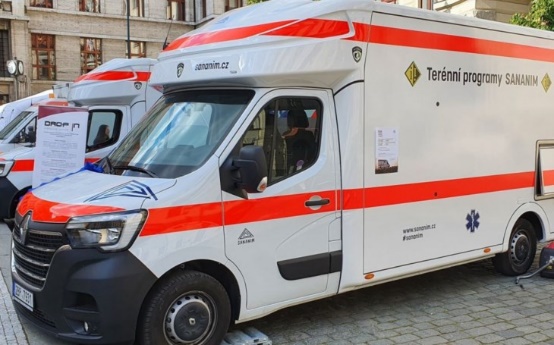 Terénní programy:Praha 2, Terénní program SANANIMTel: 224920577, 603209948Terénní programy na veřejných místechÚterý 14:00 – 19:00 (Praha 1, 2, 5 a 13)Čtvrtek 14:00 – 19:00 (Praha 1, 2, 5 a 13)SanitkaPondělí 14:00-18:00Středa 14:00-18:00Pátek 14:00-18:00(parkuje ve Washingtonově ulici (nedaleko Václavského náměstí u Vrchlického sadů)Praha 1, Terénní program Drop In,Adresa: Přípotoční 830/3, Praha 10, 101 00Tel: 731 315 214Každý všední den v centru Prahy 1 na Václavském náměstí: od 12-14, o svátcích a víkendech od 14-16 na rohu ulic Washingtonová a Hlavní nádraží.Praha 1, Terénní program NO-BIOHAZARDPROGRESIVNÍ o. p. s.Adresa: Žitná 51, Praha 1, 110 00Tel: 722 068 007 (Praha 1, 2, 5, 7, 8), 722 068 144 (Praha 4, 14)Místa, kde je možné terénní pracovníky kontaktovat, zjistíte na uvedených telefonních číslech.